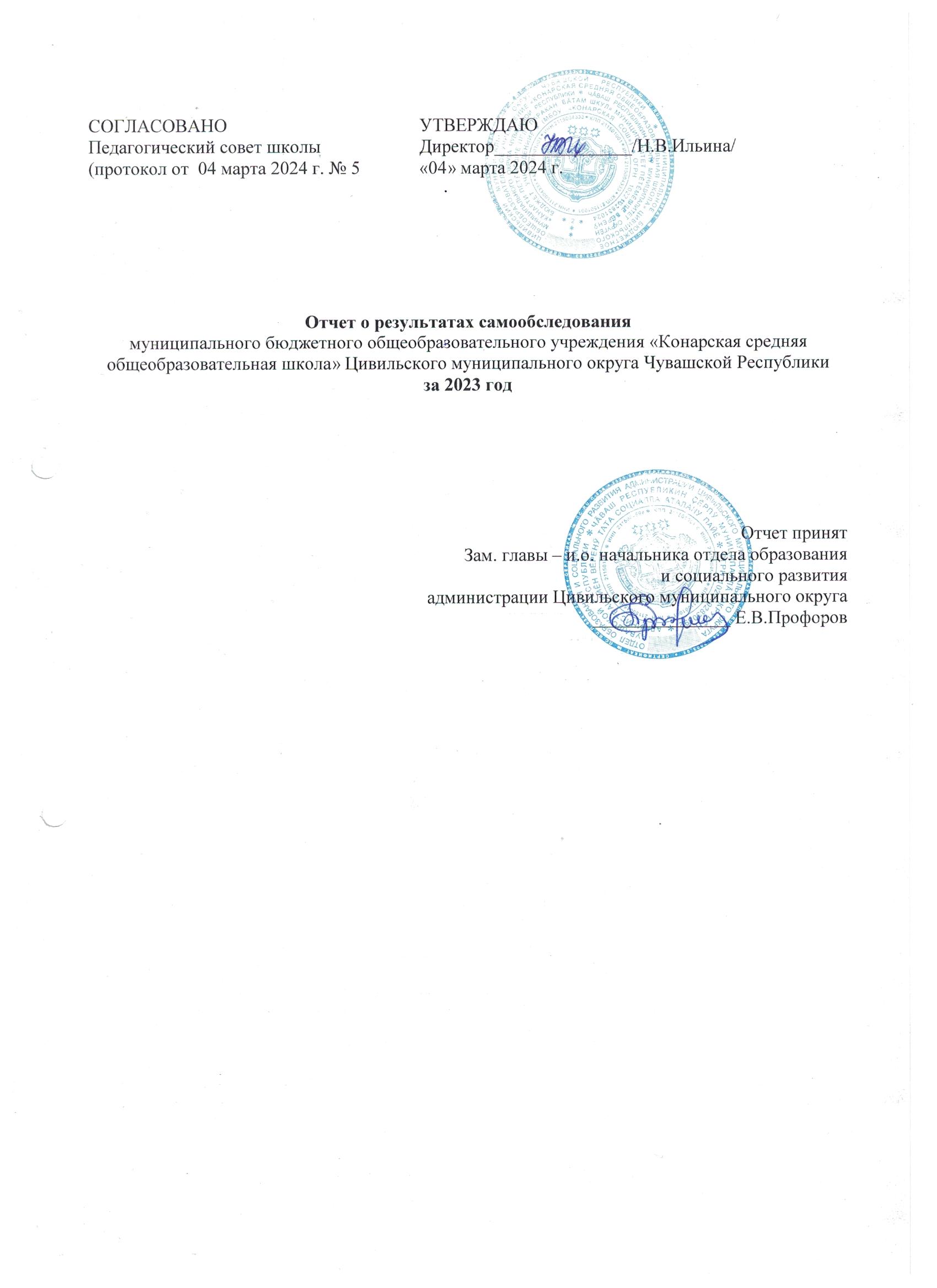 Общие сведения об образовательной организацииЗаместители директора ОУ по направлениям: заместитель директора по  учебно-воспитательной работе  – Никитина  Надежда Николаевна;заместитель директора по  воспитательной работе – Васильева Татьяна Михайловна;заместитель директора по безопасности образовательного процесса – Степанов Николай Николаевич;заведующий хозяйством –  Жмудь Лилия Ивановна.1.9. Органы общественного самоуправления общеобразовательной организации: Управляющий совет  МБОУ «Конарская СОШ», председатель –  Владимирова Олеся Александровна. 1.10. Организационно-правовое обеспечение образовательной деятельности общеобразовательной организации:- Устав, утвержденный решением собрания депутатов Цивильского муниципального округа Чувашской Республики от 15.12.2022 г., № 8-39;- свидетельство о постановке на учет в налоговом органе от 28.03.2001  г. серия 21    № 002260009;- лист записи Единого государственного реестра юридических лиц от 31.12.2015 г.   № 2152137050734;- договор с учредителем;- коллективный договор (регистрационный № 6 от 14.11.2023 г.);- локальные акты федерального, муниципального, школьного уровней;- программа развития образовательного учреждения на 2021 – 2025 г.г.;- основная образовательная программа начального общего образования;- основная образовательная программа основного общего образования;- основная образовательная программа среднего общего образования.- основная образовательная программа среднего общего образования (по ФГОС).Аналитическая частьI. Оценка образовательной деятельностиОбразовательная деятельность в Школе организуется в соответствии с Федеральным законом от 29.12.2012 № 273-ФЗ «Об образовании в Российской Федерации», ФГОС начального общего, основного общего и среднего общего образования, основными образовательными программами, локальными нормативными актами Школы.Школа расположена в рабочем поселке Конар, Большинство семей обучающихся проживают в собственных домах, из них: 80 процентов — рядом со Школой, 20 процентов — в близлежащих деревнях.С 01.09.2023 Школа использует федеральную образовательную программу начального общего образования, утвержденную приказом Минпросвещения России от 18.05.2023 № 372 (далее — ФОП НОО), федеральную образовательную программу основного общего образования, утвержденную приказом Минпросвещения России от 18.05.2023 № 370 (далее — ФОП ООО), федеральную образовательную программу среднего общего образования, утвержденную приказом Минпросвещения России от 18.05.2023 № 371 (далее — ФОП СОО).Для внедрения ФОП НОО, ООО и СОО Школа реализует мероприятия дорожной карты, утвержденной 17.01.2023. В рамках дорожной карты Школа утвердила к 2023/2024 учебному году ООП НОО, ООО и СОО, в которых содержание и планируемые результаты не ниже тех, что указаны в ФОП НОО, ООО и СОО. При разработке ООП Школа непосредственно использовала:федеральные рабочие программы по учебным предметам «Русский язык», «Литературное чтение», «Окружающий мир» — для ООП НОО;федеральные рабочие программы по учебным предметам «Русский язык», «Литература», «История», «Обществознание», «География» и «Основы безопасности жизнедеятельности» — для ООП ООО и ООП СОО;программы формирования универсальных учебных действий у учащихся;федеральные рабочие программы воспитания;федеральные учебные планы;федеральные календарные планы воспитательной работы.Анализ текущих достижений показал результаты, сопоставимые с результатами прошлого и позапрошлого годов. Учителя отмечают, что им стало проще оформлять методическую документацию с использованием различных частей ФОП и дополнительных методических документов от Минпросвещения.С 01.01.2021 года Школа функционирует в соответствии с требованиями СП 2.4.3648-20 «Санитарно-эпидемиологические требования к организациям воспитания и обучения, отдыха и оздоровления детей и молодежи», а с 01.03.2021 — дополнительно с требованиями СанПиН 1.2.3685-21 «Гигиенические нормативы и требования к обеспечению безопасности и (или) безвредности для человека факторов среды обитания». В связи с новыми санитарными требованиями Школа усилила контроль за уроками физкультуры. Учителя физкультуры организуют процесс физического воспитания и мероприятия по физкультуре в зависимости от пола, возраста и состояния здоровья. Кроме того, учителя и заместитель директора по безопасности образовательного процесса проверяют, чтобы состояние спортзала и снарядов соответствовало санитарным требованиям, было исправным — по графику, утвержденному на учебный год.Школа ведет работу по формированию здорового образа жизни и реализации технологий сбережения здоровья. Все учителя проводят совместно с обучающимися физкультминутки во время занятий, гимнастику для глаз, обеспечивается контроль за осанкой, в том числе во время письма, рисования и использования электронных средств обучения.Учебный план 1–4-х классов ориентирован на 4-летний нормативный срок освоения основной образовательной программы начального общего образования (реализация ФГОС НОО), 5–9-х классов — на 5-летний нормативный срок освоения основной образовательной программы основного общего образования (реализация ФГОС ООО), 10–11-х классов — на 2-летний нормативный срок освоения образовательной программы среднего общего образования (реализация ФГОС СОО).Воспитательная работаС 01.09.2021 года Школа реализует рабочую программу воспитания и календарный план воспитательной работы, которые являются частью основных образовательных программ начального, основного и среднего общего образования. В рамках воспитательной работы Школа: 1) реализует воспитательные возможности педагогов, поддерживает традиции коллективного планирования, организации, проведения и анализа воспитательных мероприятий;
2) реализует потенциал классного руководства в воспитании школьников, поддерживает активное участие классных сообществ в жизни Школы;
3) вовлекает школьников в кружки, секции, клубы, студии и иные объединения, работающие по школьным программам внеурочной деятельности, реализовывать их воспитательные возможности;
4) использует в воспитании детей возможности школьного урока, поддерживает использование на уроках интерактивных форм занятий с учащимися;
5) поддерживает ученическое самоуправление — как на уровне Школы, так и на уровне классных сообществ;
6) поддерживает деятельность функционирующих на базе школы детских общественных объединений и организаций — например, школьного спортивного клуба;
7) организует для школьников экскурсии, экспедиции, походы и реализует их воспитательный потенциал;
8) организует профориентационную работу со школьниками;
9) развивает предметно-эстетическую среду Школы и реализует ее воспитательные возможности;
10) организует работу с семьями школьников, их родителями или законными представителями, направленную на совместное решение проблем личностного развития детей.За 2,5 года реализации программы воспитания родители и ученики выражают удовлетворенность воспитательным процессом в Школе, что отразилось на результатах анкетирования, проведенного  в ноябре 2023 года. Вместе с тем, родители высказали пожелания по введению мероприятий в календарный план воспитательной работы Школы, например, проводить осенние и зимние спортивные мероприятия в рамках подготовки к физкультурному комплексу ГТО. Предложения родителей будут рассмотрены и при наличии возможностей Школы включены в календарный план воспитательной работы Школы на 2024/25 учебный год.Школа проводила систематическую работа с родителями по разъяснению уголовной и административной ответственности за преступления и правонарушения, связанные с незаконным оборотом наркотиков, незаконным потреблением наркотиков и других ПАВ, не выполнением родителями своих обязанностей по воспитанию детей.В соответствии с планами воспитательной работы для учеников и родителей были организованы:участие в конкурсе социальных плакатов «Я против ПАВ»;участие в областном конкурсе антинаркотической социальной рекламы;классные часы и беседы на антинаркотические темы с использованием ИКТ-технологий;книжная выставка «Я выбираю жизнь» в школьной библиотеке;онлайн-лекции с участием сотрудников МВД.В 2023/2024 учебном году скорректировали профориентационную работу со школьниками и внедрили Единую модель профессиональной ориентации — профориентационный минимум. Для этого утвердили план профориентационных мероприятий и внесли изменения в рабочую программу воспитания, календарный план воспитательной работы, план внеурочной деятельности.Профориентационная работа в Школе строится по следующей схеме:1–4-е классы: знакомство школьников с миром профессий и формирование у них понимания важности правильного выбора профессии.5–9-е классы: формирование осознанного выбора и построение дальнейшей индивидуальной траектории образования на базе ориентировки в мире профессий и профессиональных предпочтений.10–11-е классы: развитие готовности и способности к саморазвитию и профессиональному самоопределению.С 2022 года в школе введен штат Советника по воспитанию. Советник информирует  и вовлекает  школьников в проекты детских и молодежных объединений,  проводит дни единых действий совместно с детьми, учителями и родителями, поощряет  развитие школьного самоуправления, помогает ребятам в организации творческих, туристических и спортивных мероприятий. 
Введение должности советника по воспитанию позволило систематизировать работу классных руководителей и снять излишнюю нагрузку с заместителя директора по учебно-воспитательной работе.С 01.09.2023 Школа применяет новый профстандарт специалиста в области воспитания, утвержденный приказом Минтруда от 30.01.2023 № 53н. В соответствии с ним советнику директора по воспитанию и взаимодействию с детскими общественными объединениями, поручены две трудовые функции:организовывать воспитательную деятельность в Школе — готовить предложения по разработке и корректировке ООП, проводить мероприятия по выявлению, поддержке и развитию способностей и талантов учащихся, содействовать в функционировании системы ученического самоуправления, консультировать участников образовательных отношений по вопросам воспитания с использованием современных информационных технологий и т. д.;организовывать взаимодействие с детскими и молодежными общественными объединениями — общероссийскими общественно-государственными детско-юношескими организациями, общественными объединениями, имеющими патриотическую, культурную, спортивную, туристско-краеведческую и благотворительную направленность, другими образовательными организациями, в том числе в рамках сетевого взаимодействия, местным бизнес-сообществом и социальными партнерами, в том числе по вопросам профессиональной ориентации обучающихся и т. д.Минпросвещения России с 1 сентября 2022 года запустило в российских школах масштабный проект – цикл внеурочных занятий «Разговоры о важном». Теперь учебная неделя в Школе начинается с классного часа «Разговоры о важном», посвященного самым различным темам, волнующим современных ребят. Центральные темы «Разговоров о важном» — патриотизм и гражданское воспитание, историческое просвещение, нравственность, экология и др. Уроки «Разговоры о важном» проходят весьма плодотворно. Ученики активны в обсуждении проблемных вопросов. Часто на уроки приглашаются ветераны труда, боевых действий, представители органов власти. В рамках профориентационной работы в  2022-23 учебном году Школа организовала проведение обучающих онлайн-семинаров для учителей совместно со специалистами ЧРИО, в частности с доцентом А.С.Егоровой «Подготовка обучающихся 9 класса к экзаменам».С 01.03.2023 года Школа реализует программы дополнительного образования в соответствии с Порядком организации и осуществления образовательной деятельности по дополнительным общеобразовательным программам, утвержденным приказом Минпросвещения России от 27.07.2022 № 629. Помимо этого Школа разработала и утвердила для учащихся с ОВЗ адаптированную общеобразовательную программу и разместила в сети Интернет. Адаптированная физкультура частично реализуется с обучающимися на дому на базе Школы с использованием специального трехколесного велосипеда.Для получения основного образования учащимися с ОВЗ по зрению Школа создала следующие условия:разместила в доступных для обучающихся, являющихся слепыми и слабовидящими, местах и в адаптированной форме (с учетом их особых потребностей) тактильные информационные таблички, выполненные укрупненным шрифтом, и с использованием рельефно-точечного шрифта Брайля, с номерами и наименованиями помещений, а также справочной информацией о расписании учебных занятий;установила звуковые маяки, облегчающие поиск входа в организацию, осуществляющую образовательную деятельность;использует альтернативные форматы печатных материалов — с крупным шрифтом и аудиофайлы;разместила контрастную маркировку проступей крайних ступеней в виде противоскользящих полос, а также контрастную маркировку прозрачных полотен дверей, ограждений (перегородок);установила противоскользящие коврики при входе в Школу;применяет специальные методы и приемы обучения, связанные с показом и демонстрацией движений и практических действий.Дополнительное образованиеДополнительное образование ведется по программам следующей направленности:Гиревой спорт;Волейбол.           Планируется возобновление работы  танцевального кружка.Учет родительского мнения показал, что детям нравятся занятия спортом. С удовольствием дети и выпускники школ участвуют и в ежегодных соревнования  по гирям и по волейболу.  Анализ данных по посещению детьми занятий дополнительного образования показывает  достаточно молодой состав групп и малое количество обучающихся в классах, этим и обусловлено  малое количество призовых  мест в районных соревнованиях по волейболу. Тем не менее, опрос родителей (законных представителей) обучающихся в 2023 году показал, что большая часть опрошенных в целом удовлетворены качеством дополнительного образования в Школе.II. Оценка системы управления организациейВысшим руководящим органом Школы является - Учредитель.Управление Школой осуществляется на основе сочетания принципов единоначалия и коллегиальности.Единоличным исполнительным органом Школы является директор, который осуществляет текущее руководство ее деятельности.Органы управления, действующие в Школе            В целях учета мнения обучающихся, родителей (законных представителей) несовершеннолетних учащихся и педагогических работников по вопросам управления Школой и при принятии Школой локальных нормативных актов, затрагивающих их права и законные интересы, по инициативе обучающихся, родителей (законных представителей) несовершеннолетних учащихся и педагогических работников в Школе  создаются и действуют:- совет учащихся, совет родителей (законных представителей) несовершеннолетних учащихся;- профессиональный союз работников (Представительный орган работников). В  Школе ведется электронный документооборот в соответствии с Федеральным законом от 24.04.2020 № 122-ФЗ. Для этого школа использует платформу  «Сетевой город. Образование». III. Оценка содержания и качества подготовки обучающихсяРабота школы осуществлялась в соответствии с поставленными на 2022/2023 учебный год задачами. В 2022-2023 учебном году в школе было скомплектовано 9 классов-комплектов. На начало года в них обучались 58 учащихся, на конец года –  58. По результатам  2022-2023 учебного года 100% учеников переводных классов переведены в последующие классы. 57,5% учеников школы переводных классов имеют качественные знания. 7 учеников закончили учебный год на «отлично». 3 ученика награждены «Похвальными листами за особые успехи в учении». Высокий уровень показателя качества знаний демонстрируют учащиеся  4 класса(80-100%). Низкий уровень показателя качества знаний у учащихся 6 и 8 класса (ниже или равно 40%).В целом успеваемость по школе составляет  100%,  качество знаний –57,5% .ГИА:ОГЭ:В 2022-23 уч.г. в соответствии с приказом Минпросвещения России от 07.11.2018г.  №189/1513 "Об утверждении Порядка проведения государственной итоговой аттестации по образовательным программам основного общего образования" выпускники 9 класса МБОУ «Конарская СОШ» прошли государственную итоговую аттестацию в форме ОГЭ.Все учащиеся – 10 учеников (100%) были допущены к ОГЭ  и  прошли аттестацию со следующими результатами:В период итоговой аттестации, учащиеся 9 класса, сдавали четыре экзамена (обязательные - русский язык и математика, по выбору – остальные предметы). Все 10 учащихся 9 класса выпущены с вручением аттестатов об окончании основного общего образования. В соответствии с приказом Минпросвещения РФ от 05.10.2020 г. №546 «Об утверждении Порядка заполнения и, учета и выдачи аттестатов об основном общем и среднем общем образовании и их дубликатов» двоим учащимся выдан аттестат с отличием.Сравнительный анализ ОГЭ по школам района указывает на высокий уровень подготовленности учеников по русскому языку, математике, обществознанию, физике, географии, информатике в Конарской СОШ. По всем предметам средний балл выше районного и республиканского уровня.IV. Оценка организации учебного процессаОрганизация учебного процесса в Школе регламентируется режимом занятий, учебным планом, календарным учебным графиком, расписанием занятий, локальными нормативными актами Школы.В соответствии с СП 3.1/2.43598-20  в 2022/23 учебном году Школа:уведомила управление Роспотребнадзора   31 августа 2022 года о дате начала образовательного процесса;составила и утвердила графики уборки, проветривания кабинетов и рекреаций;разместила на сайте школы необходимую информацию об антикоронавирусных мерах,использует при осуществлении образовательного процесса бесконтактные термометры,  рециркуляторы передвижные и настенные для каждого кабинета, средства и устройства для антисептической обработки рук.С января 2023 года Школа применяет федеральную государственную информационную систему «Моя школа» (далее — ФГИС «Моя школа») при организации учебного процесса при реализации ООП НОО, ООО и СОО. В рамках работы в ФГИС «Моя школа» педагогические работники Школы:используют сервисы электронных журналов и дневников — с доступом для учителей, родителей и учеников;пользуются библиотекой цифрового образовательного контента, в том числе презентациями, текстовыми документами, таблицами для образовательного процесса и совместной работы пользователей системы;организуют персональную и групповую онлайн-коммуникацию пользователей, включая чаты и видеоконференции, в т. ч. посредством иных информационных систем;разрабатывают КИМ, ключи правильных ответов, критерии проверки диагностических работ, проводят такие работы и экспертизу развернутых ответов;транслируют в классах цифровые образовательные решения с использованием средств отображения информации и мониторят их применение.Педагоги отмечают, что им стало проще планировать уроки и контролировать усвоение учебного материала учащимися, благодаря сервисам ФГИС «Моя школа». Мониторинг успеваемости показал, что с начала использования контента и сервисов ФГИС «Моя школа» успеваемость учеников 10-х классов выросла на 4 %, 6—9-х классов — на 1,5 %. В остальных классах средний уровень успеваемости остался прежним.В 2023/2024 учебном году Школа усилила контроль за назначением и выполнением домашней работы учениками с целью профилактики их повышенной утомляемости. С октября 2023 года Школа применяет Методические рекомендации по организации домашней учебной работы обучающихся общеобразовательных организаций, разработанные ИСРО по поручению Минпросвещения России.Домашние задания в Школе направлены на всестороннее развитие учащихся, учитывают их интересы, предусматривают выполнение письменных и устных, практических, творческих, проектных, исследовательских работ, в том числе выполняемых в цифровой образовательной среде.В 1-х классах домашние задания выдаются в объеме затрат на их выполнение не более одного часа. Домашние задания вводятся постепенно с подробным объяснением ученикам хода их выполнения и организации процесса.В начальной школе и 5–6-х классах основной школы домашние задания на выходные не задаются. В 7–11-х классах иногда домашние задания выдаются на выходные дни, направленные на повторение и систематизацию полученных знаний, в объеме, не превышающем половину норм из таблицы 6.6 СанПиН 1.2.3685-21. На праздничные дни домашние задания не задаются.V. Оценка востребованности выпускниковКоличество выпускников, поступающих в ВУЗ в 2022 г. – 50%.VI. Оценка качества кадрового обеспечения          В школе на сегодняшний день работают 17 педагогических работников. Среди них:Имеют высшую квалификационную категорию -  4;Первую категорию -10;Звание «Почётный работник общего образования РФ» - 1;17 учителей с высшим образованием. Средний возраст учителей – 56 лет.           Решение улучшение качества обучения в значительной мере определяется уровнем педагогического мастерства, повышением их квалификации, аттестации педагогических кадров. Для организации и проведения методической работы в школе создана сеть методической службы, в которую входят:методический совет, которым руководит заместитель директора по учебно-воспитательной работе Никитина Н. Н.;методическое объединение учителей начальных классов, которым руководит учитель начальных классов Федорова Т. В.;методическое объединение классных руководителей, которым руководит заместитель директора по воспитательной работе Васильева Т. М.;творческая группа учителей гуманитарного цикла, которым руководит учитель русского языка и литературы  Васильева Т.М..;творческая группа учителей естественно-математического цикла – руководитель  Николаева С.Л.(учитель математики).           Работа методических объединений и творческих групп проходит в соответствии с утвержденными планами. На своих заседаниях учителя обсуждают вопросы повышения качества обучения и воспитания учащихся, проводят открытые уроки с последующим самоанализом и анализом. Стало традиционным проведение психолого-педагогических семинаров для учителей школы, на которых рассматривались теоретические и практические вопросы повышения качества преподавания, повышения культуры и образованности учащихся. Учителя также занимаются самообразованием.          В истекшем учебном году внимание администрация школы уделяла внимание четкому и планомерному проведению внутришкольного контроля и инспектирования. В начале года хорошо спланировали работу и в течение года реализовали этот план полностью. Проведены мониторинг качества знаний учащихся в течение всего учебного года административные контрольные работы, классно-обобщающее  изучение деятельности учащихся 1 класса и  5 класса, тематические проверки и др. По итогам   внутришкольного контроля  составлялись справки и обсуждались на совещаниях при директоре, педагогическом совете и проводились собеседования. По итогам проверок принимались управленческие решения.            В нашей школе осуществляется на протяжении многих лет профессиональная подготовка по специальности «Тракторист-машинист категорий В.С.Е» Обучение проходят теоретически и практически, практическую часть учащиеся выполняют на школьном тракторе МТЗ-50  и ДТ-74. В данный момент идет  работа по получению санитарно-эпидемиологического заключения на профессиональное обучение.С 01.09.2023 Школа успешно внедряет профстандарт педагога-дефектолога (приказ Минтруда от 13.03.2023 № 136н). В Школе введены две новые должности учителя-дефектолога с профилями: нарушения слуха и задержка психического развития. Это позволяет оказывать более широкую и качественную поддержку учащимся с ОВЗ данных нозологий.            Организация внеурочной деятельности является одним из требований нового стандарта. В таком варианте школьное образование становится основанием для полного освоения  общеобразовательных программ.            На протяжении всей истории развития образования педагоги неуклонно доказывали, что школа всегда занималась и занимается воспитанием, потому что воспитание – часть образования, единого целенаправленного процесса, так зафиксировано и в законе «Об образовании в Российской Федерации».  В Конарской СОШ за последние  13 лет не было ни одного правонарушения со стороны обучающихся.            Наша школа – сельская школа, расположена в 20 км от г.Цивильска. На территории поселка только один объект культуры – Конарский дом культуры. Школа также является  основным очагом культуры в поселок, позволяет сосредоточить передовое влияние на систему отношений в социуме, целенаправленно регулировать не только воспитательный процесс в школе, но и привлекать учащихся к активному участию в решении экологических и культурных проблем, с ранних лет приобщать их к делам поселка Конар и, тем самым, формировать у детей чувство принадлежности к своей малой Родине и ответственности за неё.           Вся образовательная деятельность школы направлена на создание условий и управление процессом самопознания и саморазвития личности каждого ребенка. Приоритетным направлением при этом являлась забота о физическом, психическом и нравственном здоровье детей. При подготовке к новому учебному году проведены косметические  ремонты коридоров и кабинетов, кроме того был проведен капитальный ремонт пищеблока, спортивного зала, перестроен пристрой к подвалу школы, проведена пожарная сигнализация к гаражу школы, на 1 и 2 этаже установлены пожарные шкафы, к ним подведена вода,  по периметру школы установлено уличное освещение.            Работа педагогического коллектива школы, направленная на достижение поставленной цели, строится на основе диагностики, коррекции деятельности, на отборе и реализации наиболее действенных форм воспитательной работы.            Большая часть педагогического воздействия на ребенка – это профилактическая работа: вовлечение учащихся в кружки, секции, клубы по интересам; воспитание познавательных интересов учащихся; организация досуга детей через их участие в воспитательных мероприятиях по методике КТД. В течение года каждый учащийся школы принимает участие в таких программах КТД, как День матери, День учителя, День защитника Отечества, Новый год, Последний звонок, КВН, выставки и т. д.             Воспитательная деятельность педагогов в школе реализуется в трех сферах: в процессе обучения, во внеурочной и во внешкольной деятельности.             Внеурочная деятельность в школе традиционно делится на две части: общешкольные дела и внутриклассная жизнь. Что касается традиционных школьных дел, с полным удовлетворением можно констатировать, что, большие дела проходят успешно. Это «День знаний», «День учителя», «Осенний бал» Новый год, 8-е марта, 23-е февраля, День Победы,  Последний звонок, Выпускной вечер и др.  Подтверждением  успешности традиционных школьных мероприятий является то, что в анкетировании практически все учащиеся называют  каждое из этих дел, запомнившихся своей яркостью, интересным содержанием, разнообразием, полезными знаниями, состязательностью.            Внеурочная деятельность в школе осуществляется по ряду важнейших направлений. Воспитание познавательных интересов осуществляется через процесс обучения. Многие учителя успешно занимаются развитием одаренных детей, подготовкой их к участию в интеллектуальных марафонах, олимпиадах, конкурсах. Для развития познавательной сферы деятельности проводятся предметные вечера и предметные недели. В период дистанционного обучения все педагоги Школы успешно освоили онлайн-сервисы, применяли цифровые образовательные ресурсы, вели электронные формы документации, в том числе электронный журнал и дневники учеников.
Коллектив школы в 2022-23 учебном году работал над созданием благоприятных условий для сохранения и укрепления здоровья детей, над формированием у школьников и родителей  устойчивой мотивации к здоровому образу жизни, обучению учащихся основам здорового образа жизни.              На сохранение и укрепление здоровья обучающихся и формирование культуры здоровья, обеспечение рациональной организации двигательного режима обучающихся, нормального физического развития и двигательной подготовленности обучающихся  направлена система физкультурно-оздоровительной работы в школе: работа на уроках физкультуры, физкультминутки, спортивно-оздоровительные мероприятия в рамках школьной спартакиады. В 2022-23 учебном году в рамках спартакиады проводились Дни здоровья, зимнее многоборье, соревнования по легкой атлетике, футболу, волейболу, пионерболу, гиревому спорту, лыжным гонкам  в трех возрастных группах.          Также с целью организации двигательного режима школьников в течение года велись занятия «Гиревого» кружка, волейбольной секции для девочек и мальчиков.           Команды волейболистов школы не раз становились победителями и призерами районных и республиканских игр.           В рамках месячника  «Здоровый образ жизни» и в течение года классные руководители провели классные часы о здоровье,  безопасном поведении, профилактические беседы о вредных привычках. Школьная медицинская сестра проводила беседы по ведению здорового образа жизни, по недопущению курения вейпа, употреблению алкогольных напитков.            На протяжении всего календарного  года велась пропаганда ЗОЖ  на стенде «Физкультура и здоровье», размещались фотоотчеты с соревнований, информация о здоровом образе жизни, составлялся рейтинг лучших спортивных достижений школьников.             Гражданско-патриотическое, трудовое, духовно-нравственное, экологическое направления взаимосвязаны между собой. Проводит свою работу волонтерское движение, в рамках которой  участники Великой Отечественной войны, ветераны труда и одинокие пенсионеры были охвачены вниманием и заботой. Ежегодно в честь Победы советского народа в Великой Отечественной войне проделывается немалая работа – проведены уроки мужества, встречи с участниками Великой Отечественной войны, организовано и проведено  шествие «Бессмертный полк», ставшее  традиционным. Развитию трудовых навыков подчинены процесс дежурства по школе и классу, уборка закрепленных территорий, летняя трудовая практика, работа в летнем оздоровительном лагере, трудовые десанты.            Эстетическое воспитание является важной составной частью воспитательного и учебного процесса. Ребенок реализует свое свободное время в соответствии со своими интересами и потребностями. Но, судя по данным опроса, с возрастом увеличивается роль друзей в жизни школьника и снижается потребность заниматься любимым делом. Многие учащиеся школы активно участвуют в школьных, районных мероприятиях. Педагоги нашей школы в своей повседневной работе опираются на потребности и интересы учащихся. Дети вовлекаются в разнообразную творческую деятельность. В последние годы повысилось количество занимающихся в системе дополнительного образования. Однако работу в этом направлении необходимо продолжить в последующие годы. Одной из первоочередных задач школы является сохранение и укрепление здоровья детей и молодежи. Поэтому ежегодно два раза в год в школе проходит акция «Молодёжь за здоровый образ жизни», проводились дни здоровья, работали спортивные секции, кружки, рейды «Чистота – залог здоровья». В рамках санитарно – гигиенического воспитания проводятся беседы по охране жизни и здоровья детей. В школе стали ежегодными походы в лес – для оздоровления детей. Коллективный выход на природу целенаправлен и эффективен, т. к. ему предшествует разъяснительная работа, а затем проводится коллективное обсуждение увиденного. Традиционно в школе проводятся Дни самоуправления, во время проведения которых ученики выступают в роли администрации и учителей школы. Члены совета старшеклассников полностью планируют День самоуправления, проводят в конце уроков линейку.               В классах выбраны органы самоуправления, активы классов регулируют работу классных коллективов.                       Для совершенствования и развития воспитательной системы школы, повышения воспитательного потенциала обучения, эффективности воспитания создано  МО классных руководителей.               Для организации работы по предупреждению безнадзорности и правонарушений в школе создан Совет профилактики. Совет действует на основе принципов гуманности, демократичности и конфиденциальности полученной информации, разглашение которой могло бы причинить моральный, психологический или физический вред несовершеннолетнему. Целью деятельности Совета является формирование законопослушного поведения и здорового образа жизни, профилактика девиантного и асоциального поведения обучающихся. Совет проводит переговоры, беседы с родителями (законными представителями) и другими лицами, у которых возникли конфликтные ситуации с обучающимися. Планирует и организует иные мероприятия, направленные на предупреждение асоциального поведения обучающихся. В своей деятельности по организации и проведению профилактики безнадзорности и правонарушений обучающихся Совет взаимодействует с территориальными правоохранительными органами, комиссией по делам несовершеннолетних и защите их прав, органами и учреждениями здравоохранения и социальной защиты населения, родительской и ученической общественностью, так же с другими общественными организациями и объединениями.               Управление процессом воспитания строился по следующим направлениям:совместная работа с общественными организациями (отдел культуры, модельная библиотека, школа искусств и т.д.).МО классных руководителей;знакомство с опытом воспитательной работы школ, в том числе по периодической печати;педагогические наблюдения;анкетирование;анализ собранной информации;графики, диаграммы;разработка планов, направленных на развитие учащихся, повышение их уровня воспитанности;подбор форм и методов в соответствии с собранной и отработанной информацией;анализ и оценка планов воспитательной работы;корректировка планов и программ;посещение и анализ внеклассных мероприятий;создание доброжелательного микроклимата в педагогическом и ученическом коллективах;развитие материально-технической базы;помощь в проведении внеклассной, внеурочной, внешкольной работы.          Лето-2023 ознаменовалось отдыхом 24 обучающихся в летнем оздоровительном лагере труда и отдыха «Радуга». Во время лагеря реализовалась программа «Юный эколог». Дети ухаживали за цветником школы и аллеей Победы. Также проводились спортивные мероприятия: «Веселые старты», соревнования по волейболу, пионерболу  совместно  с сельским домом культуры и сельской модульной библиотекой, провели туристические экскурсии в г.Чебоксары с посещением музея В.И. Чапаева  и Лакреевского парка. Кроме этого, прошли занятия по пожбезопасности с участием представителей ВДПО и пожарной части. Дети и педагоги на практике учились пользоваться огнетушителями. Начальник ГИБДД Андреев А.В. провел с детьми час ПДД, на котором воспитанники лагеря вспомнили азы безопасности на дорогах.            Особое внимание уделяется воспитанию в детях нравственных начал, уважительного отношения к ветеранам и пожилым людям.            На классных часах, на уроках истории, русского языка и литературы, чувашского языка и литературы согласно программе рассматриваются темы, связанные по патриотическому воспитанию учащихся  и уважительному отношению к ветеранам войны и труда. Ведется работа по привлечению молодежи к благоустройству мемориалов, памятников и воинских захоронений.              При СДК п.Конар действует музейный уголок имени И.Г.Вдовиной, где проводятся экскурсии и уроки по краеведению с приглашением ветеранов. Здесь имеются материалы о ветеранах Великой Отечественной войны, Афганских и Чеченских событий, о ветеранах труда НПС «Тиньговатово», учителях-ветеранах Второтойзинской восьмилетней школы,  Конарской СОШ.               В течение года волонтеры школы помогают по хозяйству пожилым людям в уборке снега, по хозяйству. Осенью и весной сажают деревья, цветы, ухаживают за ними.VII.  Оценка качества учебно-методического и библиотечно-информационного обеспечения               Работа школьной библиотеки строилась в соответствии с общешкольным планом и планом работы библиотеки.               Основными задачами в этом учебном году являлись: - обеспечение участникам образовательного процесса - педагогам, учащимся, родителям (или законным представителям) доступа к информации, знаниям, идеям, культурным ценностям посредством пользования библиотечно-информационных ресурсов ОУ – книжным фондом, фондом периодических изданий, фондом аудио- и видеокассет, материалами сети Интернет; - пропаганда чтения как культурного досуга, воспитание самосознания уч-ся, развитие их творческого потенциала, оказание помощи в социализации обучающихся; -обеспечение учебниками учащихся; - обеспечение 100% сохранности фонда, в том числе – учебного, за счѐт проведения разъяснительной работы с учащимися, рейдов по проверке учебников, проведения с учениками 1 класс «Посвящение в читатели»;- формирование у школьников информационной культуры, любви к книге, культуры чтения, умения и навыков библиотечного пользователя, бережного отношения к печатным изданиям.                Фонд библиотеки укомплектован справочными и энциклопедическими изданиями, художественной литературой по школьной программе, детской и современной литературой.                В библиотеке имеется принтер, ноутбук с доступом в Интернет.Контрольные показатели работы библиотеки 1. Всего читателей - 85 чел. 2. Кол-во уч-ся -55 уч. 3. Педколлектив и работники школы - 244. Фонд худож. литературы - 1851 5. Фонд учебников -6080 6. Справоч. материалы- 3887.  Книжные выставки -228. Мероприятия -169. Число посадочных мест- 4 Организация библиотечного фонда 1. Изучение и анализ состава фонда. 2. Формирование фонда библиотеки традиционными и нетрадиционными носителями информации: 3. Комплектование фонда научной, методической, справочной, художественной  литературой; 4. Оформление подписки на периодику: подписано в количестве 5 единичных экземпляров. Также для организации библиотечного фонда проводились мероприятия: – учет библиотечного фонда (ведение документации); – прием и оформление документов, полученных в дар, учет и обработка; – работа по сохранности фонда; – проведение разъяснительной работы с учащимися.Работа с учебным фондом:– ознакомление педагогического коллектива с Федеральным перечнем учебников, рекомендованных (допущенных) в образовательном процессе; – составление совместно с учителями-предметниками заказа на учебники с учетом их требований, его оформление;– согласование и утверждение заказа на учебники с администрацией школы; – контроль за выполнением сделанного заказа;– прием и техническая обработка поступивших учебников; - оформление накладных, запись в книгу суммарного учета, штемпелевание; – оформление отчетных документов;  – прием и выдача учебников;  – информирование учителей и учащихся о новых поступлениях учебников и учебных пособий.Работа с резервным фондом учебников: - ведение учета, составление сведений для районного обменного фонда, передача в другие школы;– изучение и анализ использования учебного фонда;– работа по сохранности учебного фонда;- проведение рейдов по проверке состояния учебников (каждую четверть, справка), ремонт учебников. Справочно-библиографическая работа. Работа по пропаганде библиотечно-библиографических знаний: - ознакомление пользователей с библиотечно-библиографическими знаниями;- знакомство с правилами пользования библиотекой, знакомство с расстановкой фонда- экскурсия в школьную библиотеку «Первый класс в первый раз…»;- библиотечный урок «Знакомимся с героями сказок» для учащихся 1 класса; - ознакомление со структурой и оформлением книги «Рождение книги»; -проведение индивидуальных занятий (бесед) по пропаганде библиотечно-библиографических знаний. Работа с читателями – Выдача документов пользователям библиотеки; – Индивидуальное обслуживание читателей;- беседы о прочитанном, консультации;- участие во всероссийской акции «Читаем вслух»;- работа с семьями  «Проект «Читающая мама, читающий Я, читающая страна»;- анкетирование «Библиотека. Взгляд молодежи» среди учащихся 5-9 кл.;–групповое и массовое обслуживание, воспитательная работа; - организация и проведение книжных выставок, открытые просмотры новой литературы; - оформление библиотечного уголка, тематических папок; -участие в общешкольных мероприятиях, декадах по предметам, педсоветах, совещаниях, круглых столах, родительских собраниях, классных часах;– работа с активом библиотеки;– участие в работе районного методического объединения школьных библиотекарей. Состав фонда и его использованиеФонд библиотеки соответствует требованиям ФГОС, учебники фонда входят в федеральный перечень, утвержденный приказом Минпросвещения России от 20.05.2020 № 254.Согласно ст.35, п.152 Закона Российской Федерации №273-ФЗ «Об образовании в Российской Федерации» обучающиеся обеспечиваются бесплатными учебниками и соответствуют требованиям ФГОС.  Обеспеченность учащихся учебниками составила 100%.В 2023/2024 учебном году Школа продолжила обучать по учебникам, входящим в ФПУ, который утвержден приказом Минпросвещения от 21.09.2022 № 858. Однако в федеральном перечне нет учебников по некоторым предметам, также нет комплектных пособий ко всем имеющимся учебникам. В сложившейся ситуации Школа использует пособия, которые выпускают организации из перечня, утвержденного приказом Минобрнауки от 09.06.2016 № 699. Для преподавания предмета «Основы духовно-нравственной культуры народов России» в 5 классе используются учебники под авторством Виноградовой Н.Ф., Власенко В.И., Полякова А.В., чьи сроки использования продлили до 31 августа 2024 года.В библиотеке имеются электронные образовательные ресурсы — 43 диска. Мультимедийные средства (презентации, электронные энциклопедии, дидактические материалы). Действует подключение к ресурсам ФГИС «Моя школа».Средний уровень посещаемости библиотеки — 5 человек в день.На официальном сайте Школы есть информация о работе и проводимых мероприятиях библиотеки Школы.Оснащенность библиотеки учебными пособиями достаточная за счет обмена учебниками с другими школами муниципалитета. Требуется дополнительное финансирование библиотеки на закупку периодических изданий и обновление фонда художественной литературы.Помимо официального сайта Школа регулярно ведет официальную страницу в социальной сети В Контакте (госпаблик) — с 15.01.2023 года. Работа госпаблика регламентируется Федеральным законом от 09.02.2009 № 8-ФЗ, постановлением Правительства от 31.12.2022 № 2560, рекомендациями Минцифры и локальными актами Школы.В госпаблике всегда присутствует информация:наименование Школы;почтовый адрес, адрес электронной почты и номера телефонов справочных служб Школы;информация об официальном сайте Школы;иная информацию о Школе и ее деятельности.Визуальное оформление госпаблика Школы включает:аватар — основное изображение страницы, выполняющее функции визуальной идентификации;обложку — широкоформатное изображение, размещаемое над основной информацией официальной страницы;описание страницы, которое содержит основную информацию о Школе;меню страницы со ссылками, описаниями и графическими изображениями для удобства навигации пользователей.Меню официальной страницы содержит три типа ссылок:на электронную форму Платформы обратной связи (ПОС) для подачи пользователями сообщений и обращений и на ее обложку — в первом пункте меню;электронную форму ПОС для выявления мнения пользователей, в том числе путем опросов и голосований, и на ее обложку — во втором пункте меню;ключевые тематические разделы официальной страницы, содержащие информацию о Школе.Ответственный за госпаблик ежеквартально проводит опросы пользователей социальной сети по темам удовлетворенности контентом госпаблика и работой Школы. Анализ опросов показал, что к концу 2023 года удовлетворенность родителей работой Школы увеличилась на 12 %, обучающихся — на 16%.VIII.  Оценка материально-технической базы                  Характеристика информационно-технического оснащения           МБОУ «Конарская СОШ» открыта в 1979 году, школа находится в типовом здании, проектная наполняемость – 290 учащихся.Капитальный ремонт школы проводился в 2017 году, здание поддерживается в удовлетворительном состоянии. В школе имеются учебные кабинеты, оснащенные современным оборудованием в соответствии с требованиями учебных планов и программами обучения. В ОУ оборудованы специализированные кабинеты с лаборантскими помещениями.        Школа подключена к сети Интернет, доступ безлимитный. В кабинете информатики 11 компьютеров подключены к локальной сети и к сети Интернет. В школе имеется достаточное количество информационно-технического оборудования.      В школьной библиотеке имеется книжный фонд насчитывающий  7187    единиц изданий, в том числе  6080   единиц учебников.Учебные мастерские оснащены и в основном способствуют требованиям, необходимо совершенствование материальной базы (слесарное оборудование, швейное дело, домоводство).В школе работает медицинский кабинет. В 2010 году в нем проведен капитальный ремонт, в 2022-23 учебном году приобретено оборудование в соответствии с требованиями.Для проведения уроков физкультуры и обеспечения внеурочной занятости в школе работает  спортивный зал. Спортивный зал и раздевалки соответствуют требованиям, в 2016 г. проведен капитальный ремонт.Обучающиеся школы обеспечены горячим питанием, которое осуществляется через столовую. Питание организовано в соответствии с графиком, утвержденным директором школы. Столовая  школы и пищеблок соответствуют требованиям. Охват горячим питанием составляет 100 %.  Деятельность пищеблока соответствует нормам (оборудование соответствует требованиям), продукция сертифицируется.Содержание здания, сооружений, оборудования находится в удовлетворительном состоянии, в соответствии с нормативными требованиями.Для профессиональной подготовки учащихся в школе имеется два трактора ДТ-75 и МТЗ-50.Для ежедневной перевозки учащихся в школе имеется школьный автобус.            Все учащиеся и родители имеют доступ к Информационной системе NetSchool.Здание имеет центральное тепло и водоснабжение, тепловой и световой режим соответствует нормам.       Безопасное пребывание в школе обеспечено наличием:автоматизированной системы пожарной сигнализации,системой видеонаблюдения, видеодомофоном,на переменах организовано дежурство учителей по школе.Разработана и реализуется программы антитеррора, обеспечения дорожной безопасности, здровьесберегающих ресурсов. Условия для организации обучения и воспитания обучающихся с ограниченными возможностями здоровья и инвалидов            Для учащихся с ОВЗ  созданы условия для беспрепятственного доступа учащихся в учебные помещения, столовую, туалет (на 1 этаже оборудование туалет для инвалидов) и другие помещения образовательной организации, а также их пребывания в указанных помещениях. Имеется  возможность самостоятельного передвижения по территории и в здании школы (1этаж). В образовательной организации закончена  работа по установке тактильного наземного указателя для инвалидов по зрению. При входе в школу имеется дублирование надписей, знаков, выполненными рельефно-точечным шрифтом Брайля, на двери при входе есть предупредительный знак «Осторожно (Желтый круг)» — знак для слабовидящих людей, наклеен с двух сторон стеклянную дверь во избежание столкновения слабовидящего с дверью. На сайте образовательной организации в разделе «Доступная среда» размещен паспорт доступности для инвалидов: https://konar-zivil.edu21.cap.ru/info/sreda/. При входе в здание оборудованы пандус и уложены противоскользящие дорожки. Также в образовательной организации установлена индукционная петля для слабослышащих VERT-5. На каждом этаже есть моносхема  (тактильная схема движения), отражающая информацию о помещениях в здании. В 2024 году во время капитального ремонта будет установлен тактильный наземный указатель на 2 этаже школы, на лестничном переходе в том числе.3.Образовательная организация обращалась в 2023 году в учколлектор по поводу специальных учебников для детей-инвалидов с ОВЗ. В 2023 году школой  было куплено учебников для детей-инвалидов с ОВЗ на сумму 4134 рублей, учебных пособий и дидактических материалов на сумму 25544 рублей, спортивного инвентаря и защитных предметов на сумму 50792  рубля. Итого для обучения и воспитания 2 детей-инвалидов с ОВЗ, обучающихся на дому, в 2023 году было закуплено учебников, учебных пособий и спортивного инвентаря  на общую сумму 80470 рублей.           В рамках образовательного процесса осуществляется доступ учащихся ко всем образовательным ресурсам сети Интернет под руководством преподавателя, проводящего учебное занятие. Исключён доступ учащихся к сети Интернет без присутствия преподавателя.Наличие условий организации образовательного процессаК новому учебному году школа провела закупку и дооснастила помещения пищеблока новым оборудованием в соответствии с требованиями СанПиН 1.2.3685-21, СанПиН 2.3/2.4.3590-20.Были закуплены наборы столовых и чайных ложек, салатницы, кружки, тарелки, м армит для первых блюд и многое другое.В результате самообследования сравнили оснащения Школы с Перечнем средств обучения и воспитания, утвержденным приказом Минпросвещения от 23.08.2021 № 590. По итогам сравнения можно прийти к выводу, что Школе необходимо закупить и установить следующее оборудование, инвентарь: в столовую: 2 металлических стола;для занятий спортом: лыжи для разных возрастных групп обучающихся, маты и мячи;2 школьные доски.IX. Оценка функционирования внутренней системы оценки качества образованияРезультаты анализа показателей деятельности организации______________________________________________________В истекшем 2023  году школой серьезное внимание уделялось проведению в жизнь принципов государственной политики в области образования, изложенных в Конституциях РФ и ЧР, Законах РФ и ЧР «Об образовании в Российской Федерации», систематизации работы по внедрению новых форм и методов проведения уроков и внеклассных мероприятий.Педагогический коллектив в истекшем 2023 году работал над реализацией общешкольной проблемы «Личностно-ориентированный подход в обучении».Одной из приоритетных задач педагогический коллектив в начале учебного года поставил перед собой обновление содержания образования через введение нового учебного плана, применение новых активных технологий обучения и воспитания учащихся. В 2023  году большое внимание уделялось обновлению содержания образования:профильной подготовке обучающихся старшей ступени по универсальному профилю;применению на уроках и внеклассных мероприятиях здоровьесберегающих технологий;использованию в урочное и внеурочное время информационных и Интернет-ресурсов.обучению обучающихся начальных классов в соответствии с ФГОС.Учителя на уроках применяли новые формы, методы  и технологии работы с учащимися. На уроках использовали возможности компьютерного класса, медиатеки, возможности глобальной сети Интернет, возможности сельской модельной библиотеки и школьной библиотеки. Применение этих форм дает определенные результаты. В 2023 году 33 учащихся  (69%) освоили  образовательные  программы  на  «хорошо»  и «отлично» , 15  учащихся (31%) -  на «удовлетворительно».В истекшем  году проводилась работа с одаренными детьми. Проведены  предметные олимпиады по 14 предметам.  11 победителей и призеров школьных предметных олимпиад были  направлены на районные олимпиады. На муниципальных этапах всероссийской олимпиады 9 обучающихся  стали победителем и призерами. Также учащиеся активно участвовали в дистанционных олимпиадах по обществознанию, истории, математике, русскому языку, английскому языку.ОБОБЩЕННЫЕ  ВЫВОДЫ  Школа продолжит работу  пообеспечению функционирования и развития общеобразовательного учреждения, реализации прав граждан на получение гарантированного общедоступного, бесплатного в рамках федеральных государственных образовательных стандартов общего и дополнительного образования в соответствии с Федеральным Законом «Об образовании в Российской Федерации»;обновлению содержания образования;введению ФГОС основного общего образования;повышению качества образования;повышению профессионального мастерства педагогов;по созданию условий для инклюзивного образования    детей-инвалидов:совершенствованию образовательных услуг для детей с ограниченными возможностями здоровья;  внедрению  ФГОС  начального  общего  образования  для  обучающихся с ОВЗ; повышению уровня  использования информационных технологий в школе:внедрению дистанционных технологий обучения в практику работы школы;доступу к электронным учебникам и электронным образовательным ресурсам;осуществлению перехода на безбумажный вариант ведения журналов успеваемости.внедрению инновационных технологий и механизмов воспитания патриотизма в современных условиях, опираясь на имеющийся опыт по данному направлению;улучшению качества предпрофильной подготовки учащихся и  профильного обучения лингвистического направления;сохранению и укреплению физического и психического здоровья обучающихся, формированию стремления к здоровому образу жизни;созданию условий для развития и самоопределения детей и подростков через совершенствование системы дополнительного образования;совершенствованию и развитию  дополнительных платных  образовательных услуг за пределами Основных образовательных программ школы.Духовно-нравственное воспитание учащихся не может полноценно осуществляться силами одной только общеобразовательной школы. Необходимо активно включать в этот процесс семью, традиционные российские религиозные организации, общественность, СМИ, учреждения культуры, спорта, социальные учреждения.Директор МБОУ «Конарская СОШ »    _________/ Н.В. Ильина/ Наименование образовательной организацииМуниципальное бюджетное общеобразовательное учреждение «Конарская средняя общеобразовательная школа» Цивильского муниципального округа Чувашской РеспубликиРуководительИльина Надежда ВячеславовнаАдрес организации429907, Чувашская Республика, Цивильский муниципальный округ, п. Конар, ул  Школьная, 6Телефон, факс88354564468Адрес электронной почтыsh_rzivil2@rchuv.ruУчредительАдминистрация Цивильского муниципального округа Чувашской РеспубликиДата создания15.07.2011ЛицензияСерия РО № 024377 08.09.2011 года от  выдано МО и МП Чувашской РеспубликиСвидетельство о государственной аккредитацииСерия 21А01 № 0000776  от 01.08.2016 года выдано МО и МП Чувашской РеспубликиНаименование органаФункцииОбщее собрание работников ШколыК компетенциям Общего собрания  относится:- принятие коллективного договора, правил внутреннего трудового распорядка,- определение тайным голосованием представительного органа для переговоров с работодателем при заключении коллективного договора,- дает рекомендации по вопросам принятия локальных актов, регулирующих трудовые отношения с работниками Школы,- внесение предложений об изменении и дополнении Устава Школы,- избирает представителей работников в комиссию по трудовым спорам Школы, - обсуждает вопросы состояния трудовой дисциплины в Школе, дает рекомендации по ее укреплению,- внесение предложений по вопросам охраны жизни, здоровья, и безопасности обучающихся и работников,- рассмотрение и выдвижение кандидатуры для награждения работников из числа членов коллектива Учреждения,- рассматривает иные вопросы деятельности Школы, принятые Общим собранием к своему рассмотрению либо вынесенные на его рассмотрение директором Школы.Общее собрание вправе действовать от имени Школы по вопросам, отнесенным к его компетенции.Педагогический советК компетенции Педагогического совета  относится:- реализация государственной политики по вопросам образования;- совершенствование организации образовательного процесса Школы; - рассмотрение и согласование образовательных программ Школы;- рассмотрение и согласование локальных нормативных актов, регламентирующих организацию образовательного процесса;- принятие решений о ведении платной образовательной деятельности по конкретным образовательным программам; - определение основных направлений развития Школы, повышения качества и эффективности образовательного процесса; - принятие решений о переводе из класса в класс, о допуске к государственной итоговой аттестации обучающихся, о награждении обучающихся;- обсуждает и проводит выбор учебных планов, программ, учебников, форм, методов образовательного процесса и способов их реализации;- организует работу по повышению квалификации педагогических работников, развитию их творческой инициативы, распространению передового педагогического опыта;- согласовывает Положение об аттестации педагогических работников;- определяет направления опытно-экспериментальной работы, взаимодействия Школы с научными организациями.Педагогический совет вправе действовать от имени Школы по вопросам, отнесенным к его компетенции.Управляющий советсогласовывает, по представлению руководителя  Школы локальные нормативные акты по основным вопросам организации и осуществления образовательной деятельности, в том числе, регламентирующим правила приема обучающихся, режим занятий обучающихся, формы, периодичность и порядок текущего контроля успеваемости и промежуточной аттестации обучающихся, порядок и основания перевода, отчисления и восстановления обучающихся, порядок оформления возникновения, приостановления и прекращения отношений между образовательной организацией и обучающимися и (или) родителями (законными представителями) несовершеннолетних  и т.д.;вносит руководителю Школы  предложения в части:а) материально-технического обеспечения и оснащения образовательного процесса, оборудования помещений (в пределах выделяемых средств); б) выбора учебников из утвержденных федеральных и республиканских перечней учебников, рекомендованных (допущенных) к использованию в образовательном процессе; в) создания в Школе необходимых условий для организации питания, медицинского обслуживания обучающихся; г) организации промежуточной аттестации обучающихся; д) мероприятий по охране и укреплению здоровья обучающихся; е) развития воспитательной работы и организации внеурочной деятельности в Школе.Регулярно информирует участников образовательного процесса о своей деятельности и принимаемых решениях;участвует в подготовке и утверждает публичный (ежегодный) доклад о деятельности Школы, который подписывается совместно председателем Управляющего совета и руководителем Школы;заслушивает отчет руководителя общеобразовательного учреждения по итогам учебного и финансового года. В случае признания отчета руководителя неудовлетворительным, Управляющий совет вправе направить Учредителю обращение, в котором мотивирует свою оценку и вносит предложения по совершенствованию работы администрации общеобразовательного учреждения.Управляющий совет вправе действовать от имени Школы по вопросам, отнесенным к его компетенции.КлассКол-воуч. в нач. уч.г.Кол-воуч. в конце. уч.г.Кол-во отличниковКол-во ударников% уч-ся с кач.зн.Знания на удовл.УспеваемостьПримечание166-----Все подлежат переводу2992467%3100%Все подлежат переводу3552160%2100%Все подлежат переводу43312100%0100%Все подлежат переводу522-150%1100%Все подлежат переводу611111445%6100%Все подлежат переводу7551260%2100%Все подлежат переводу855-240%3100%Все подлежат переводуИТОГО404071657,5%17100%Все подлежат переводуПредметКоличество учащихся сдававших ОГЭСредний балл по школеСредний балл по Цивильскому районуСредний балл по Чувашской РеспубликеРусский язык104,103,753,83Математика104,003,543,58Обществознание34,333,383,49Информатика93,673,593,60География74,003,513,69Физика15,003,863,91Год
выпускаСредняя школаСредняя школаСредняя школаСредняя школаСредняя школаГод
выпускаВсегоПоступили
в ВУЗПоступили в
профессиональную
ООУстроились
на работуПошли на
срочную
службу по
призыву202142011202242110202300000		№УчебникиУчебные пособия и справочные материалыХудожественная литератураЗ 615511291851Показатели Показатели ОУОбеспеченность учащихся учебной литературой (%) 100Количество компьютеров, применяемых в учебном процессе102Наличие библиотеки/информационно-библиотечного центра ДаНаличие медиатеки ДаВозможность пользования сетью Интернет учащимися ДаКоличество АРМ (автоматизированное рабочее место учителя)11Кол-во компьютеров, применяемых в управлении4Возможность пользования сетью Интернет педагогами ДаНаличие сайта ДаНаличие электронных журналов ДаПеречень учебных и иных помещений Кол-воКабинет математики1Кабинет физики1Кабинет химии1Кабинет биологии1Кабинет информатики1Кабинет русского языка и литературы2Кабинет истории1Кабинет географии1Кабинет ОБЖ0Кабинет технологии1Кабинет ИЗО0Кабинет музыки0Кабинет английского языка1Спортивный зал1Читальный зал0Кабинет начальных классов 4Актовый зал0Библиотека1Музей1Наличие условий для обеспечения учащихся питанием ДаПоказателиЕдиница измеренияКоличествоОбразовательная деятельностьОбразовательная деятельностьОбразовательная деятельностьОбщая численность учащихсячеловек55Численность учащихся по образовательной программе начального общего образованиячеловек20Численность учащихся по образовательной программе основного общего образованиячеловек28Численность учащихся по образовательной программе среднего общего образованиячеловек7Численность (удельный вес) учащихся, успевающих на «4» и «5» по результатам промежуточной аттестации, от общей численности обучающихсячеловек (процент)60,4Средний балл ГИА выпускников 9 класса по русскому языкубалл3Средний балл ГИА выпускников 9 класса по математикебалл3Средний балл ЕГЭ выпускников 11 класса по русскому языкубаллСредний балл ЕГЭ выпускников 11 класса по математикебаллЧисленность (удельный вес) выпускников 9 класса, которые получили неудовлетворительные результаты на ГИА по русскому языку, от общей численности выпускников 9 классачеловек (процент)0/0Численность (удельный вес) выпускников 9 класса, которые получили неудовлетворительные результаты на ГИА по математике, от общей численности выпускников 9 классачеловек (процент)0/0Численность (удельный вес) выпускников 11 класса, которые получили результаты ниже установленного минимального количества баллов ЕГЭ по русскому языку, от общей численности выпускников 11 классачеловек (процент)0/0Численность (удельный вес) выпускников 11 класса, которые получили результаты ниже установленного минимального количества баллов ЕГЭ по математике, от общей численности
выпускников 11 классачеловек (процент)0/0Численность (удельный вес) выпускников 9 класса, которые не получили аттестаты, от общей численности выпускников 9 классачеловек (процент)0/0Численность (удельный вес) выпускников 11 класса, которые не получили аттестаты, от общей численности выпускников 11 классачеловек (процент)0/0Численность (удельный вес) выпускников 9 класса, которые получили аттестаты с отличием, от общей численности выпускников 9 классачеловек (процент)0/0Численность (удельный вес) выпускников 11 класса, которые получили аттестаты с отличием, от общей численности выпускников 11 классачеловек (процент)0Численность (удельный вес) учащихся, которые принимали участие в олимпиадах, смотрах, конкурсах, от общей численности обучающихсячеловек (процент)33/52Численность (удельный вес) учащихся — победителей и призеров олимпиад, смотров, конкурсов от общей численности обучающихся, в том числе:человек (процент)12/19— регионального уровнячеловек (процент)9/14— федерального уровнячеловек (процент)3/4— международного уровнячеловек (процент)0/0Численность (удельный вес) учащихся по программам с углубленным изучением отдельных учебных предметов от общей численности обучающихсячеловек (процент)0/0Численность (удельный вес) учащихся по программам профильного обучения от общей численности обучающихсячеловек (процент)4/100Численность (удельный вес) учащихся по программам с применением дистанционных образовательных технологий, электронного обучения от общей численности обучающихсячеловек (процент)0/0Численность (удельный вес) учащихся в рамках сетевой формы реализации образовательных программ от общей численности обучающихсячеловек (процент)0/0Общая численность педработников, в том числе количество педработников:Человек17— с высшим образованиемЧеловек17— высшим педагогическим образованиемЧеловек15— средним профессиональным образованиемЧеловек0/0— средним профессиональным педагогическим образованиемЧеловек0/0Численность (удельный вес) педработников с квалификационной категорией от общей численности таких работников, в том числе:человек (процент)14/88— с высшейчеловек (процент)4/28,5— первойчеловек (процент)11/69Численность (удельный вес) педработников от общей численности таких работников с педагогическим стажем:человек (процент)— до 5 летчеловек (процент)1/7— больше 30 летчеловек (процент)7/44Численность (удельный вес) педработников от общей численности таких работников в возрасте:человек (процент)0/0— до 30 летчеловек (процент)— от 55 летчеловек (процент)12/80Численность (удельный вес) педагогических и административно-хозяйственных работников, которые за последние 5 лет прошли повышение квалификации или профессиональную переподготовку, от общей численности таких работниковчеловек (процент)17/65Численность (удельный вес) педагогических и административно-хозяйственных работников, которые прошли повышение квалификации по применению в образовательном процессе ФГОС, от общей численности таких работниковчеловек (процент)14/50Количество компьютеров в расчете на одного учащегосяединиц1,44 Количество экземпляров учебной и учебно-методической литературы от общего количества единиц библиотечного фонда в расчете на одного учащегосяединиц63,2Наличие в школе системы электронного документооборотада/нетдаНаличие в школе читального зала библиотеки, в том числе наличие в ней:да/нетнет— рабочих мест для работы на компьютере или ноутбукеда/нетда— медиатекида/нетда— средств сканирования и распознавания текстада/нетнет— выхода в интернет с библиотечных компьютеровда/нетда— системы контроля распечатки материаловда/нетдаЧисленность (удельный вес) обучающихся, которые могут пользоваться широкополосным интернетом не менее 2 Мб/с, от общей численности обучающихсячеловек (процент)55 человек/ 100%